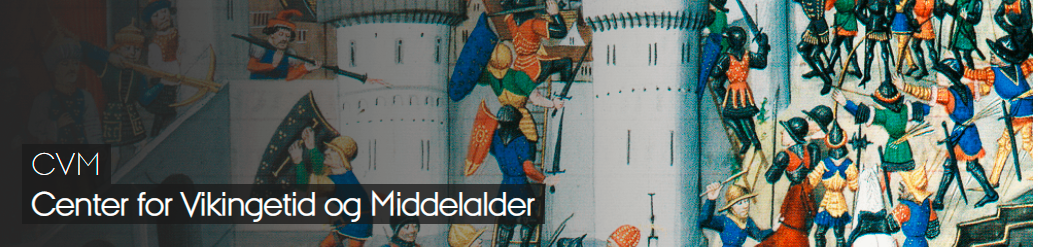 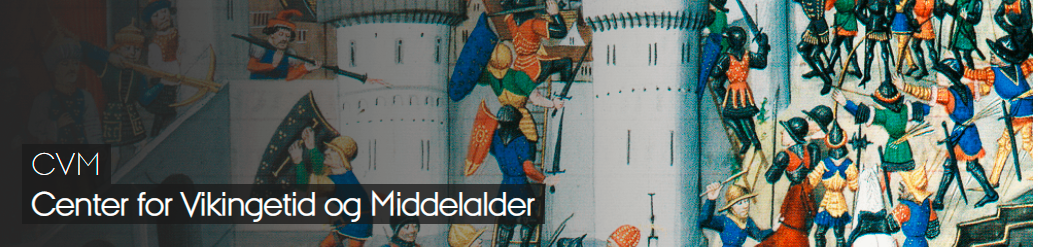 Arabic Erotic Manuscript Traditions and Attitudes to Sexuality in the Medieval Islamic WorldPernilla MyrneSenior Lecturer, 
Department of Languages & Literatures, 
University of Gothenburg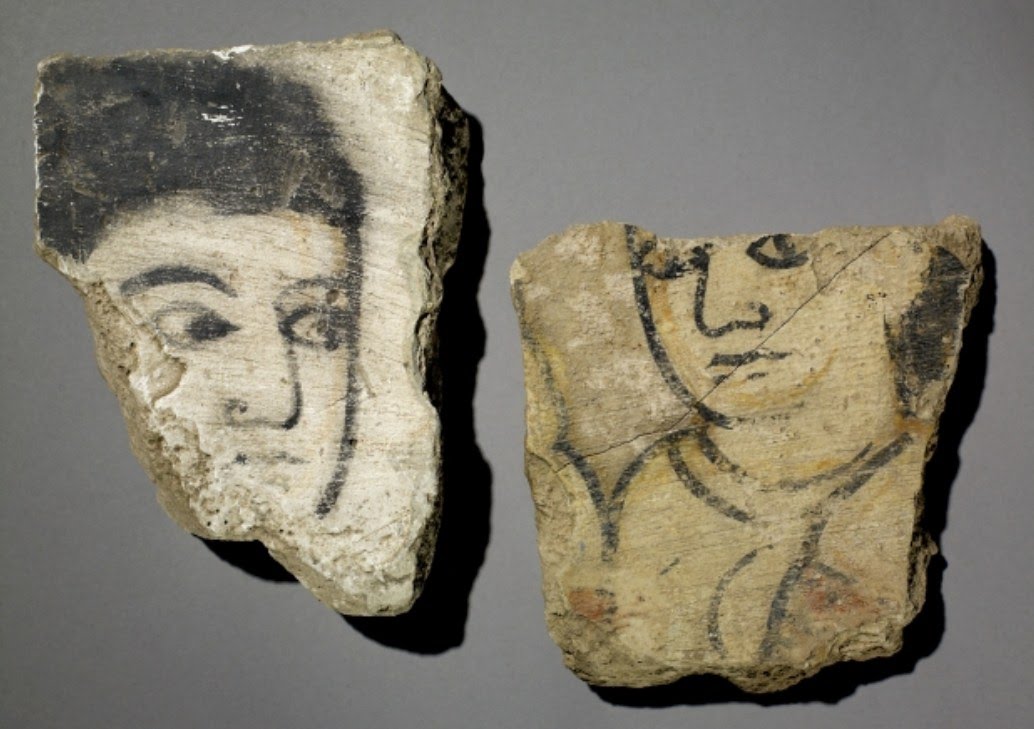 Brudstykker af et vægmaleri, muligvis figurer fra et ḥarīm. Fundet i Kalifens palads (Dar al-Khalifa) i Samarra, Irak. (Abbasid Kalifatet, 800 tallet).Place: Aarhus University, Jens Chr. Skous Vej 5, 
Building 1461, room 516, 8000 Aarhus C.Date: 9th December 2021Time: 2.15 pm – 5 pm
Registration: Not requiredAfter the seminar there will be served refreshments.
Contact: Adjunkt Richard Cole (richardcole@cas.au.dk), Department of History, University of Aarhus